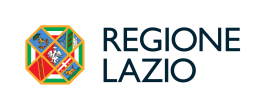 Il 7 dicembre esce“Bandiere”Il nuovo singolo di Guidobaldi, vincitore della categoria Songwriting Heroes per LAZIOSound.Alla riscoperta del cantautorato, dell’empatia, della cura e dell’attenzione nell’era accelerata dei social.Multilink ascolto: https://orcd.co/guidobaldi_bandiereMATERIALI STAMPA, FOTO HD: https://drive.google.com/drive/folders/15DfV4He9XY9pJMMlBxqfGMf1I-vBdsm4?usp=sharingIl 7 dicembre esce “Bandiere” il nuovo singolo di Guidobaldi, vincitore della categoria Songwriting Heroes per LAZIOSound, un brano che parla del nostro tempo e della crisi che stiamo attraversando da un punto di vista umano. Con “Bandiere” Matteo Guidobaldi torna ad un cantautorato che rimette al centro dell’attenzione l’individuo, ricercando quella cura e quell’empatia che stiamo perdendo nell’era accelerata dei social.La nostra società si muove a velocità doppia, con una soglia dell’attenzione che non supera i 15 secondi di un TikTok e che sta piano piano riducendo la nostra capacità di empatizzare, ascoltare e muoverci per il prossimo. Matteo Guidobaldi con “Bandiere” propone un cantautorato che dia peso alle parole, alle emozioni, chiedendosi se può esser fatto qualcosa per cambiare la tendenza negativa del mondo accelerato in cui viviamo, per toccare nuovamente i cuori delle persone e risvegliarle da quello che sembra un sonno destinato ad essere interminabile. Lo stesso Guidobaldi si esprime così in merito: “Di fronte a questa situazione, noi artisti dobbiamo porci delle domande. Bandiere non è un inno, ma pone un interrogativo: è giusto continuare ad anestetizzare il presente raccontando la nostalgia dei bei tempi andati, da bravi ultimi romantici o possiamo mandare un messaggio con la nostra musica?”“Bandiere” lancia questo messaggio, un messaggio di cura, empatia e attenzione, elementi necessari per fermare la frenesia dei nostri giorni e per avere il tempo di osservarci. Lo fa attraverso delle sonorità in grado di mescolare l’indie moderno con il cantautorato britannico, regalando un’atmosfera in perfetto stile “made in UK”. “Bandiere” è stata scritta da Matteo Guidobaldi e Marco Proietti, con Edoardo Guerrazzi alle batterie, Roberto Sanguigni al basso e Andrea Zarrilli al pianoforte. Prodotta da Marco Proietti e registrata presso Spettro Studio con Mix e master di VDSS Recording Studio.Matteo Guidobaldi, noto come Guidobaldi, è un cantautore indie-rock italiano nato a Roma nel 1994. Il suo album d'esordio “Scusate il ritardo”, uscito nel 2021, è stato prodotto da Marco Proietti e distribuito da Believe Digital. Con il suo ultimo singolo “Dire mi manchi” scritto con Marco Proietti e uscito a novembre 2021, ha vinto il contest Songwriting Heroes’ di LAZIOSound 2023. Le influenze nei suoi lavori spaziano dal britrock ai classici del pop italiano degli anni '60 e '70: i suoi idoli sono Paul McCartney, Alex Turner e Mina. Guidobaldi ha tenuto diversi concerti in tutta Italia, anche in apertura di grandi artisti dell’indie italiano come Eugenio In Via Di Gioia e Margherita Vicario e ha partecipato grazie a LAZIOSound allo Sziget Festival di Budapest, uno dei festival musicali più importanti al mondo, e a Spaghetti Fest a Villa Ada. Sta scrivendo il suo nuovo album.LAZIOSound è il programma delle Politiche Giovanili della Regione Lazio, realizzato in collaborazione con LAZIOcrea per supportare e rafforzare lo sviluppo del sistema musicale del Lazio attraverso strumenti economici, interventi mirati, partnership ed attività di promozione finalizzate a sostenere le componenti artistiche giovanili indipendenti.Ufficio Stampa LAZIOSound / Comunicazionepress@hf4.itMarta Volterra marta.volterra@hf4.itValentina Pettinelli valentina.pettinelli@hf4.it 347.449.91.74Matteo Glendening matteo.glendening@hf4.it 391.137.06.31